User Manual (Annexure – 6)User Manual for the Client funds and securities balance report under Enhances Supervision Module.Step 1:- Login into the BEFS for submission of details of client funds and securities balances under Enhanced Supervision module. As mentioned in the below screen.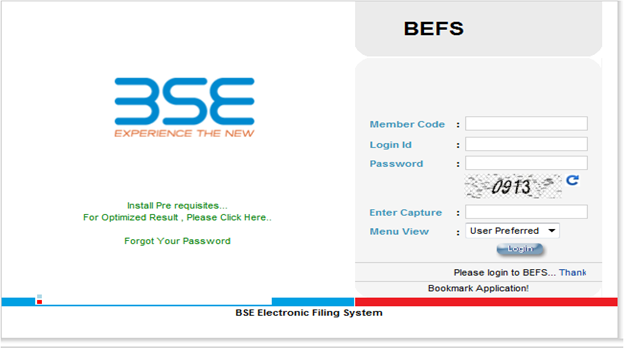 Step 2:- Stock brokers will be required to upload the details of the person who will be handling any queries which will be conveyed to the clients of the stock brokers. 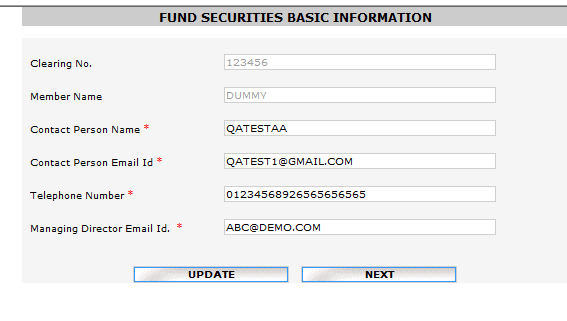 Step 3:- Click on Enhance Supervision – Client funds securities balances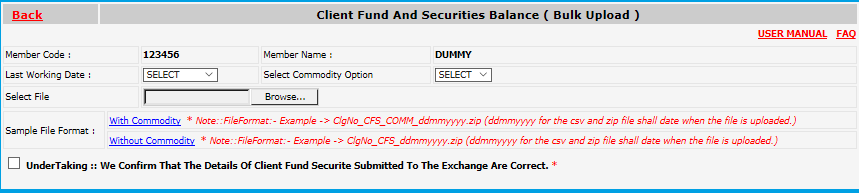 Step 4 : If Stock broker clicks ‘WITH’ for ‘Commodity Segment Option’, the data being uploaded is to be in format provided in template ‘Clg No._CFS_COMM_ddmmyyyy.zip’. If Stock broker clicks ‘WITHOUT’ the data being uploaded is to be in format provided in template ‘Clg No._CFS_ddmmyyyy.zip’. Stock brokers need to upload the file as per format given (i.e. csv – Coma Separated + Zip). Stock broker also need to do the naming convention as given below. File format is also attached as “File format” given in the below print screen.Stock broker need to browse the file – click on undertaking then - click on upload file.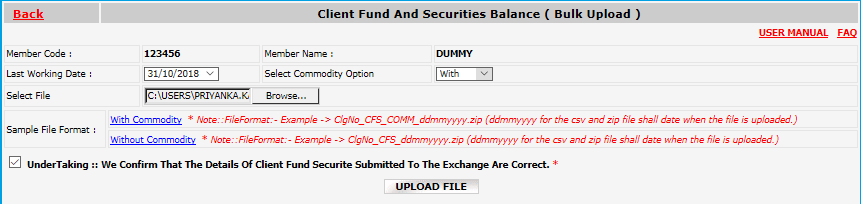 Step 5:- If there is any problem in the file format then system will show an error.Else click on Submit button.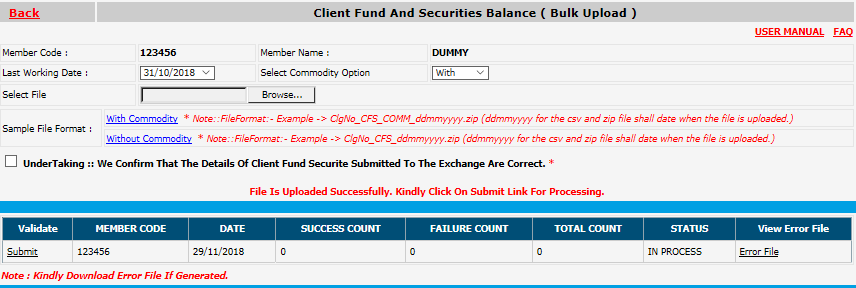 Step 6:- You are requested to verify success count and failure count. If there is “0” failure count then file has been uploaded successfully. However, if there are failure count then stock broker need to view error file and check the reason for the error submission. On verification of the same stock broker need to again upload the file.On rectification of the same kindly note that only error records need to be uploaded.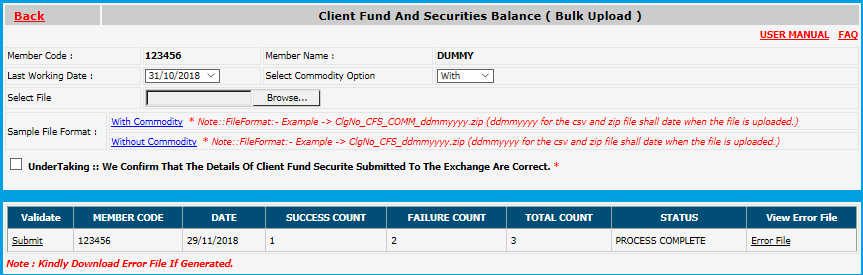 Step 7:- Stock broker can view the data submitted by them in the below mentioned path. i.e. Enhances supervision >> UCC Success Records (CFSB).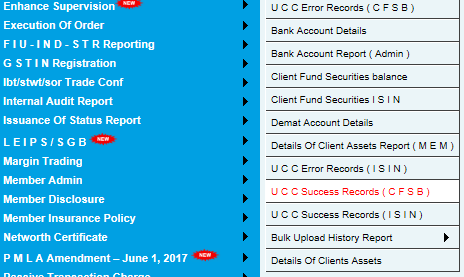 Step 8:- Stock broker can view error file of their last uploaded data only in the below mentioned path: i.e. Enhances supervision >> UCC Error Records (CFSB).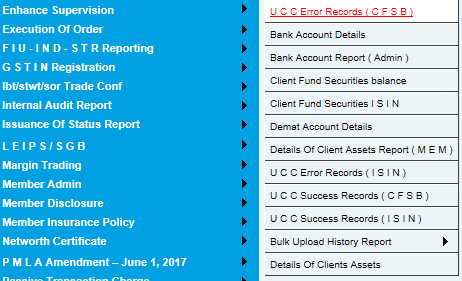 File structure for uploading the data is given as follows:- File format of existing consolidate file with addition of one column viz. Total number of ISINs pledged.File structure for uploading the data is given as follows:-Field NameBSE StructureBSE DescriptionClient NameAs per UCC As per UCC  Unique Client CodeAs per UCC (14 Chars)Code linked to the PAN details of the respective clientClient PAN no Alpha Numeric, 10 CharactersPAN no. of the investorClient Email id Alpha Numeric, 100 CharactersEmail Id of the investorClient mobile number Numeric, Min 10 & Max 15 CharactersMobile number of investorFund balance (BSE) (Rs.)Numeric, 20 digits, Prefix (-) in case of debit. (20 digits with 2 decimal points)Exchange-wise end of day fund balance as per the client ledger, consolidated across all segments
Should be positive number in case of credit balance and negative (-) number in case of debit balanceBalance Net across Exchanges (Rs.)Numeric, 20 digits, Prefix (-) in case of debit. (20 digits with 2 decimal points)Net funds payable or receivable by the broker to/from the client across all ExchangesTotal number of ISINsNumeric, 20 digitsSum of ISINs for a client
Number or ‘0’ in case of nil balance across all ExchangesTotal quantity of securitiesNumeric, 20 digits (20 digits with 4 decimal points)Number of securities across all ISINs Number or ‘0’ in case of nil balance across all ExchangesTotal number of ISINs pledgedNumeric, 20 digitsSum of ISINs pledged  for a client Number or ‘0’ in case of nil balanceQuantity of securities pledgedNumeric, 20 digits (20 digits with 4 decimal points)For every client, number of securities pledged
Number or ‘0’ in case of nil balance across all ExchangesFunds raised (Against securities pledged)Numeric (positive up to two decimals), 20 digits (20 digits with 2 decimal points)Funds raised from the pledging of such securities
Number or ‘0’ in case of nil balance across all ExchangesTotal number of Commodities Numeric + 20 NumbersNumeric > 0Sum of Commodities for a client
Number or ‘0’ in case of nil balance across all ExchangesTotal number commodities Pledge Numeric + 20 NumbersTotal number commodities Pledge < Total number of CommoditiesNumeric > 0For every client, sum of Commodities pledged  for a client Number or ‘0’ in case of nil balanceFund Raised-Commodities (Rs.)Numeric + 17 numbers and 2 decimalsValue will be > 0Funds raised from the pledging of such securities
Number or ‘0’ in case of nil balance across all ExchangesLast balance settlement dateDD-MM-YYYYDD/MM/YYYYDD-MMM-YYDD/MMM/YY, ND, NA, BTB10 Characters, (NA in case settlement of the client is not due, ND is case settlement of clients is not done, BTB in case Bill to Bill)Action 1 Character i.e. A or U or DA = Addition, U = Update, D = Delete 